Муниципальное автономное учреждение дополнительного образования «Спектр»Дополнительная общеобразовательная общеразвивающая программа«Белая Ладья»Направленность: художественнаяВозраст обучающихся: 5 - 7 летСрок реализации: 1 год (9 месяцев)Уровень: ознакомительныйВаховск
2023I. Основные характеристики программы1.1 Пояснительная запискаНаправленность программы - физкультурно-спортивная.Дополнительная общеобразовательная общеразвивающая программа «Шахматы» (далее программа) составлена в соответствии с нормативными документами и на основе опыта работы педагога.Нормативно-правовое обеспечение:Федеральный закон от 29.12.2012 № 273-ФЗ «Об образовании в РоссийскойФедерации»;Распоряжение Правительства РФ от 4 сентября 2014 г. № 1726-р «Об утверждении Концепции развития дополнительного образования детей».Приказ Министерства образования и науки РФ от 18.11.2015 г. № 09-3242«Об утверждении Порядка организации и осуществления образовательной деятельности по дополнительным общеобразовательным программам».Письмо Министерства просвещения и науки РФ от 18 ноября 2015 года №09-3242 «О направлении методических рекомендаций по проектированию дополнительных общеразвивающих программ (включая разноуровневые программы)».Постановление Главного государственного врача РФ от 4 июля 2014г. № 41 «Об утверждении СанПиН 2.4.4.3172-14 «Санитарно- эпидемиологические требования к устройству, содержанию и организации режима работы образовательных организаций дополнительного образования детей».Федеральный закон «О физической культуре и спорте в Российской Федерации»от 04.12.2007г №329-ФЗОсновная образовательная программа МБДОУ «Ваховский детский сад «Лесная сказка»общеразвивающей направленности».
Актуальность программы - Интеллектуальная игра шахматы является одной из наиболее распространенных игр и видов спорта в нашей стране и в мире. Этой старинной, подлинно народной игре, посвящают свой досуг миллионы людей различных возрастов и профессий. Игра в шахматы вырабатывает объективность мышления, тренирует память, воспитывает настойчивость, смекалку, трудолюбие, целеустремленность, точный расчет, формирует характер, зарождает в человеке творческое начало. Игра в шахматы помогает ребенку быстрее адаптироваться к школьным условиям, легче усвоить учебный материал, помогает развить стрессоустойчивость. Игра в шахматы развивает память и усидчивость, способность предвидеть и находить нестандартные решения. Согласно приказу ДОиМП ХМАО – Югры №1145/210 от 19.01.2016 «Об утверждении дорожной карты по развитию шахматного образования в образовательных организациях Ханты-Мансийского автономного округа – Югры» во всех общеобразовательных организациях Югры введено преподавание предмета «Шахматы». Дополнительное образование по программе «Шахматы» для дошкольников позволит им лучше подготовиться к освоению предмета шахматы и подготовит к более успешному освоению других общеобразовательных предметов благодаря возможности формирования регулятивных универсальных учебных действий.Отличительные особенности программы является:Поэтапное освоение ‏учащимися предлагаемого ‏ курса, что даёт ‏ㅤ возможность учащимся ‏ с разным ‏уровнем развития освоить те ‏этапы сложности, которые соответствуют их ‏способностям;Методика индивидуального подхода к ‏каждому учащемуся ‏при помощи подбора заданий разного уровня ‏сложности.Индивидуальный подход ‏базируется на ‏личностно-ориентированном подходе к учащемуся, при ‏помощи создания педагогом «ситуации ‏успеха» для каждого ‏учащегося, таким образом ‏данная методика ‏повышает эффективность ‏и результативность ‏образовательного процесса. Подбор ‏заданий осуществляется на основе ‏метода наблюдения ‏педагогом за ‏практической деятельностью ‏учащегося на ‏занятии.Адресат программы - Программа ‏составлена на возраст детей ‏5-7 лет. Объём и сроки освоения программы – программа рассчитана на один учебный год обучения (сентябрь-май), общее количество учебных часов для освоения программы – 70 часов.Форма обучения – Очная.Особенности организации образовательного процесса:1.  Структура занятий приближена к обычным занятиям, проводимых в детском саду, что делает процесс обучения понятным как для педагога, так и для детей.2.  Через все занятия прослеживается тесная межпредметная связь (особенно с математикой, окружающим миром, развитием речи).3.  Использование технологии развивающего обучения в учебном процессе позволяет обеспечить целенаправленное интеллектуальное развитие детей дошкольного возраста.4.  Установление отношений учебного сотрудничества в процессе обучения.5.  Использование в учебном процессе приемов, способствующих лучшему запоминанию учебного материала: схематизация основных понятий; включение эмоционально насыщенного материала, творческих заданий. 6.  Использование мнемотехники, с одной стороны, делает занятие увлекательным, с другой – облегчает процесс запоминания информации. Мнемотаблицы (схемы) особенно эффективны при разучивании шахматных фигур. Суть заключается в следующем: на каждое предложение или маленькое словосочетание придумывается картинка (изображение); таким образом, весь рассказ о шахматной фигуре зарисовывается схематически. После этого ребенок по памяти, используя графическое изображение, воспроизводит рассказ целиком. На начальном этапе взрослый предлагает готовую план - схему, а по мере обучения ребенок также активно включается в процесс создания своей схемы. Кроме этого мнемотехника помогает развивать ассоциативное мышление, зрительную и слуховую память, зрительное и слуховое внимание, воображение.Режим занятий, периодичность и продолжительность занятий – Режим занятий - 2 раза в неделю, периодичность - с сентября по май включительно; продолжительность 30 минут. Квалификация педагога соответствует профилю программы.1.2 Цель и задачи программыЦель 1.3 Содержание программы.Учебный план1.4 Планируемые результаты.2. Условия реализации программы.2.1 Формы аттестации.2.2 Оценочные материалы.  2.3 Методические материалы2.4. Календарный учебный графикСписок используемой литературыДля педагога:Гин Евгений. Шахматные вундеркинды. – М.: «Астрен», 2006 г.
Гришин В. Малыши играют в шахматы. – М.: Просвещение, 1991 г.Дружинина М. Поиграем в слова. – М.:Просвещение, 1997 г.Зак В. Отдать, чтобы найти! – Ленинград: Детская литература, 1988 г.Калиниченко Н. М. Шахматная стратегия. Полный курс. – М.: «Торговый дом Гранд»,2006 г.Костров В. Замечательные шахматы.- Спб.: Литера, 1997 г.Костров В. Шахматы для детей. – Спб.: Литера 2002 г.Лингоф Т. Игры, ребусы, загадки для младших школьников. – Ярославль: Просвещение,1998 г.Норвуд Дэвид. Начальный курс шахмат. – М.: «Астрен», 2003 г.Тартаковер С. Учебник шахматной игры. – М.: Олимпия,2005 г.Тарабашина Т. 50 игр с буквами и словами. – Ярославль: Просвещение,1999 г.Тихомирова Л. Логика для младших школьников. – Ярославль, Просвещение, 1998 г.Эстрин Э. Б. Шахматные дебюты. – М.: «Фаир-Пресс», 2003 г.Для обучающихся:Ефим Чеповецкий: Приключения шахматного солдата Пешкина Школа 2102Антонина Трофимова: Шахматы для юных чемпионов Феникс 2013Всеволод Костров: Шахматный решебник. Завлечение Литера 2013Всеволод Костров: Шахматный решебник. Двойной удар Литера 2013Всеволод Костров: Шахматный решебник. Мат королю Литера 2013Элизабет Долби: Шахматы. Как стать хорошим игроком Эгмонт 2012Костров, Рожков: 1000 шахматных задач. Решебник. 1 и 2 части Русский дом 2013Шахматы для самых маленьких Автор: Игорь Сухин АСТ, Астрель 2008 г.Книга начинающего шахматиста Григорий Левенфиш, Николай Калиниченко: АСТ, Астрель 2008 г.Приложение 1Продолжительность использования ЭСОПриложение 2Методика выявления уровня компетентности обучающихся в результате освоения дополнительной общеобразовательной общеразвивающей программы «Белая Ладья»2023-2024 учебный годЦель: определить уровень освоения дополнительной образовательной программы обучающимися.Сроки диагностики: промежуточная – январь, итоговая- май.Параметры диагностирования:Ключевые компетенции по трем направлениям,Метапредметные компетенции по 6 направлениям,  Предметные компетенции.Шкала оценки (уровень): 3 – высокий (проявляется полностью); 2 -  средний (проявляется половина из перечисленных показателей); 1 – ниже среднего (проявляется меньше половины); 1 – низкий (проявляется минимум или не проявляется совсем).Методика оценки ключевых компетенцийМетодика оценки метапредметных компетенцийIII.Методика оценки предметных компетенций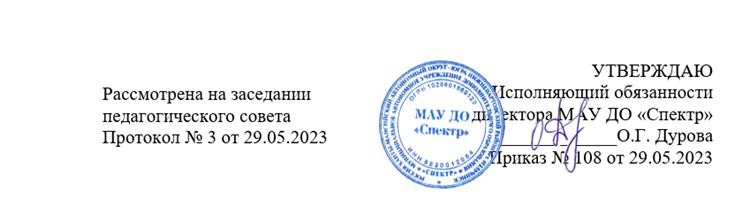 Автор-составительФедорова Марина Евгеньевна, педагог дополнительного образованияФормировать устойчивый интерес дошкольников к игре в шахматы.Способствовать освоению детьми основных шахматных понятий: шахматная доска, шахматное поле, шахматная фигура, ход фигуры, взятие, начальная позиция, взаимодействие между фигурами на шахматной доске, ценность шахматных фигур.Развивать умение сравнивать, выявлять и устанавливать простейшие связи и отношения, самостоятельно решать и объяснять ход решения задачи.Познакомить с правилами поведения партнёров во время шахматной игры, учить детей во время шахматной партии действовать в соответствии с этими правилами.Учить детей взаимодействовать между фигурами в процессе выполнения игровых заданий, а также умению применять полученные знания о шахматных фигурах в процессе игры.Обеспечивать успешное овладение дошкольниками основополагающих принципов ведения шахматной партии.Содействовать активному использованию полученных знаний в процессе игровой практики за шахматной доской.ЗадачиЛичностные: Вызвать интерес воспитанников к игре в шахматы.Способствовать активизации мыслительной деятельности дошкольника.Воспитывать целеустремленность, настойчивость, уверенность.Формировать потребность в самопознании и саморазвитии.Метапредметные: Формировать умение работать в детском коллективе, взаимодействовать со сверстниками Способствовать развитию культуры мышления, самостоятельности, ответственности, аккуратности. Формировать умения строить внутренний план действий для достижения цели шахматной партии (шах, мат, ничья). Создать условия для развития абстрактно- логического мышления.Предметные: Познакомить с шахматным полем, основными понятиями (белые, черные поля, горизонталь, вертикаль, диагональ, центр. Познакомить с названием фигур, их игровыми возможностями, расстановкой фигур на шахматном поле. Учить детей играть шахматными фигурами, не нарушая правил. Дать представление и формировать игровые умения приемов игры в шахматы (правила ходов и взятие фигур). Учить понимать информацию в виде рисунков, схем. Выработать умение применять полученные знания на практике, решая простейшие шахматные задачи.№Раздел, темаКоличество часовКоличество часовКоличество часовФормы контроля№Раздел, темаТеоретическая частьПрактическая частьВсего часовФормы контроля1«Знакомство сшахматной доской»112Наблюдение, анализ работы в тетрадях1.2«В гостях уГоризонталика и Вертикалика»112Анализ ответов детей и выполнение заданий в тетрадях1.3Диагональ112Анализ ответов детей ,наблюдение1.4Улицы и перекрести шахматной доски112Анализ ответов детей и выполнение заданий в тетрадях2.Блок 2Блок 2Блок 2Блок 2Блок 22.1.«Знакомство с шахматными фигурами.Пешка»224Анализ ответов детей, оценивание практических действий2.2.«Бесхитростнаяфигура – ЛАДЬЯ (тура, башня)»224Анализ ответов детей, оценивание практических действий2.3.«Вежливые слоны (офицер)»224Анализ ответов детей, оценивание практических действий2.4.«Могучая фигура ФЕРЗЬ (королева)»235Анализ ответов детей, оценивание практических действий3.Блок 3Блок 3Блок 3Блок 33.1.«Прыг, скок и вбок (конь)»224Ответы детей, оценивание практических действий3.2.«Король жаждет
боя»224Работа в тетради,оценивание практических действий3.3.«Ворота Каиссии»224оценивание практических действий3.4«Шахматная
сказка»224Ответы детей, оценивание практических действий3.5«Шах – что это?»246Работа в тетради, оценивание практическихдействий3.6«Мат и пат»246оценивание практических действий4.Блок 4Блок 4Блок 4Блок 44.1«Шахматная страна»246Ответы детей, оценивание практических действий4.2.«Чего мы еще не знали об игре в шахматы?»224Ответы детей, оценивание практических действий4.3.«Яркие шахматы»123Ответы детей, оценивание практических действий4.4«Теперь мы шахматисты!»244Ответы детей, оценивание практических действийИтого31	3931	3931	3931	3970К концу года ребенок должен знать: историю возникновения шахматной игры;шахматные термины: белое и черное поле; горизонталь, вертикаль, диагональ;центр, партнеры, начальное положение, белые и черные фигуры, ход, взятие, стоять под боем;названия шахматных фигур: пешка, ладья, ферзь, конь, слон, король; правила хода и взятия каждой фигуры.ориентироваться на шахматной доске;играть каждой фигурой в отдельности;правильно помещать шахматную доску между партнерами; правильно расставлять фигуры перед игрой;различать горизонталь, вертикаль, диагональ; рокировать;решать элементарные шахматные задачи.К концу года ребенок должен знать: историю возникновения шахматной игры;шахматные термины: белое и черное поле; горизонталь, вертикаль, диагональ;центр, партнеры, начальное положение, белые и черные фигуры, ход, взятие, стоять под боем;названия шахматных фигур: пешка, ладья, ферзь, конь, слон, король; правила хода и взятия каждой фигуры.ориентироваться на шахматной доске;играть каждой фигурой в отдельности;правильно помещать шахматную доску между партнерами; правильно расставлять фигуры перед игрой;различать горизонталь, вертикаль, диагональ; рокировать;решать элементарные шахматные задачи.Личностные результаты - понимание шахмат как составной части культурного наследия человечества; - развитие эмоционально-волевых качеств и коммуникативных навыков, способствующих социальной самореализации ребенка; - коммуникативная компетентность в общении и сотрудничестве со сверстниками в коллективе;метапредметные результаты - развитие оперативной и долговременной памяти, а также образного и ассоциативного мышления, фантазии и творческого воображения, эмоционально-ценностного отношения к явлениям жизни;предметные результаты - знание истории возникновения шахматной игры. - знание шахматных терминов: белое и черное поле, горизонталь, вертикаль, диагональ, центр, партнеры, начальное положение, белые, черные, ход, взятие, стоять под боем. - знание названия шахматных фигур: ладья, слон, ферзь, конь, пешка, король; - знание правил хода и взятия каждой фигуры. - умение играть каждой фигурой в отдельности. - умение правильно расставлять фигуры перед игрой. - умение различать горизонталь, вертикаль, диагональ.              - умение выполнять длинную и короткую рокировку. - умение решать простейшие шахматные задачи.Материально-техническое обеспечение Для реализации программы «Белая Ладья» помещение оснащено:-дидактическими играми для обучения игре в шахматы; 
-наглядными пособиями (альбомы, портреты выдающихся шахматистов,
тренировочные диаграммы, иллюстрации, фотографии);                                    -демонстрационными настенными магнитными досками с комплектами шахматных фигур; 
-настольными шахматами разных видов; 
-настенными магнитными шахматами; 
-шахматными столами; 
-шахматными часами; 
-обучающими видео уроками по шахматам; 
-уголок «Шахматы» в подготовительной группе; 
Техническое оснащение процесса: 
-компьютер для просмотра презентаций; 
-мультимедийный проектор, 
-мультимедийная доска.Информационное обеспечение Информационное обеспечение.Интернет-ресурсы:1. [Электронный ресурс] http://www.shahmatik.ru/ 2. [Электронный ‏ㅤ ресурс] http://webchess.ru/ebook/ 3. [Электронный ‏ㅤ ресурс] https://chess-samara.ru/Обучающие шахматные компьютерные программы:1. «Динозавры учат шахматам»2. «Аладдин: Волшебные шахматы»3. «Шахматы в сказках»Кадровое обеспечение В реализации программы принимают участие воспитатель и инструктор по физическому воспитанию МБДОУ «Ваховский детский сад «Лесная сказка» Федорова Марина Евгеньевна. Текущий контроль (оценка усвоения изучаемого материала) осуществляется педагогом в форме наблюдения;Промежуточная аттестацияпромежуточный контроль проводится один раз в полугодие в форме наблюдения и опроса.Итоговая аттестацияитоговый контроль, обследования уровня развития умений и навыков детей проводится в конце учебного года.Формы аттестации: Диагностика, зачет, контрольная работа, творческая работа, выставка, конкурс, фестивали, отчетные выставки, отчетные концерты, открытые уроки, вернисажи и другие. шкала оценки/уровень диагностики уровня ключевых, метапредметных и предметных компетенций учащихсяВысокий уровень (3) - (показатели по освоению содержания образовательной программы, подлежащей аттестации, проявляются полностью); Выше среднего (2) – (проявляется большая часть показателей), Средний (1) - (проявляется половина из перечисленных показателей); Ниже среднего (0)  – (проявляется минимум показателей или совсем не проявляется).Настоящий   раздел представляет краткое описание методики работы по программе и включает  в себя:Настоящий   раздел представляет краткое описание методики работы по программе и включает  в себя:методы обучения игровой, наглядно-образный и репродуктивный, словесный, наглядный практический.   формы организации учебного занятия В качестве форм организации образовательного процесса по образовательной программе дополнительного образования детей применяются:игры;занятия;беседы;аудио и видео занятияпедагогические технологии - технология группового обучения, технология   коллективного взаимообучения, технология   развивающего обучения, технология проблемного обучения, технология игровой деятельности, технология коллективной творческой   деятельности, технология образа и мысли, здоровьесберегающая технология.алгоритм учебного занятия 1.Повторение пройденного материала.2.Новый материал.3.Закрепление нового материала.4.Итог занятия.дидактические материалы раздаточные материалы, дидактические игры. №п\пМесяцЧислоВремя проведения занятияФорма занятияТема занятияМесто проведенияФорма контроля1.сентябрь0715.20-15.50Беседа«Знакомство сшахматной доской»Группа № 1Ответы на вопросы2сентябрь1415.20-15.50Беседа«Знакомство сшахматной доской»Группа № 1Наблюдение, устный анализ работы3сентябрь1515.20-15.50Чтение сказки, беседа. просмотр презентации«В гостях уГоризонталика и Вертикалика»Группа № 1Опрос, выполнение заданий4.сентябрь2115.20-15.50Игры, вопросы воспитателя, беседа«В гостях уГоризонталика и Вертикалика»Группа № 1Опрос в ходе беседы, наблюдение5сентябрь2215.20-15.50Беседа, игра.ДиагональГруппа № 1Опрос в ходе беседы, наблюдение6сентябрь2815.20-15.50Беседа, играДиагональГруппа № 1Опрос в ходе беседы, наблюдение7сентябрь2915.20-15.50Игровые упражнения, беседа, просмотр презентацийУлицы и перекрести шахматной доскиГруппа № 1Опрос, наблюдение8октябрь 515.20-15.50Игровые упражнения, беседаУлицы и перекрести шахматной доскиГруппа № 1Опрос, наблюдение, анализ ответов9октябрь615.20-15.50Игра, практическая работа, рассказ воспитателя, вопросы«Знакомство с шахматными фигурами.Пешка»Группа № 1Опрос, наблюдение, выполнение заданий10октябрь1215.20-15.50Игра, рассказ воспитателя, просмотр презентаций, вопросы«Знакомство с шахматными фигурами.Пешка»Группа № 1Опрос, выполнение заданий11октябрь1315.20 –15.50Игровые упражнения«Знакомство с шахматными фигурами.Пешка»Группа № 1Опрос, наблюдение, беседа12октябрь1915.20 –15.50Игровые упражнения, беседа, вопросы воспитателя «Знакомство с шахматными фигурами.Пешка»Группа № 1Опрос, анализ ответов.13октябрь2015.20 –15.50Игровые упражнения, чтение сказки, беседа«Бесхитростнаяфигура – ЛАДЬЯ (тура, башня)»Группа № 1Опрос, наблюдение14октябрь2615.20 –15.50Игровые упражнения, беседа«Бесхитростнаяфигура – ЛАДЬЯ (тура, башня)»Группа № 1Опрос, наблюдение, выполнение заданий15октябрь2715.20 –15.50Игровые упражнения, Практическая работа в парах, вопросы воспитателя.«Бесхитростнаяфигура – ЛАДЬЯ (тура, башня)»Группа № 1Опрос, наблюдение, выполнение заданий16ноябрь215.20 –15.50Игровые упражнения, Практическая работа в парах, вопросы воспитателя.«Бесхитростнаяфигура – ЛАДЬЯ (тура, башня)»Группа № 1Опрос, наблюдение, выполнение заданий17ноябрь315.20 –15.50Игровые упражнения, эстафета, просмотр презентаций.«Вежливые слоны (офицер)»Группа № 1Опрос, наблюдение, тестирование18ноябрь915.20 –15.50Игровые упражнения.«Вежливые слоны (офицер)»Группа № 1устный опрос19ноябрь1015.20 –15.50Игровые упражнения.«Вежливые слоны (офицер)»Группа № 1устный опрос20ноябрь1615.20 –15.50Игровые упражнения, беседа, вопросы воспитателя.«Вежливые слоны (офицер)»Группа № 1решение задач21ноябрь1715.20 –15.50Чтение сказки, беседа«Могучая фигура ФЕРЗЬ (королева)»Группа № 1устный опрос, решение задач22ноябрь2315.20 –15.50Игра, чтение сказки, практическая работа«Могучая фигура ФЕРЗЬ (королева)»Группа № 1практическая работа23ноябрь2415.20 –15.50Игра, практическая работа, рассказ воспитателя, вопросы«Могучая фигура ФЕРЗЬ (королева)»Группа № 1практическая работа, опрос24ноябрь3015.20 –15.50Игра, эстафета, загадки, просмотр презентаций«Могучая фигура ФЕРЗЬ (королева)»Группа № 1наблюдение25декабрь115.20 –15.50Игра, беседа, загадки.«Могучая фигура ФЕРЗЬ (королева)»Группа № 1наблюдение, опрос26декабрь715.20 –15.50Игровые упражнения, эстафета, чтение сказки«Прыг, скок и вбок (конь)»Группа № 1устный опрос27декабрь815.20 –15.50Игровые упражнения, эстафета, чтение сказки, беседа«Прыг, скок и вбок (конь)»Группа № 1наблюдение, опрос28декабрь1415.20 –15.50Игровые упражнения, эстафета, чтение сказки, беседа.«Прыг, скок и вбок (конь)»Группа № 1устный опрос, решение задач29декабрь1515.20 –15.50Игра, эстафета, шахматная викторина«Прыг, скок и вбок (конь)»Группа № 1викторина30декабрь2115.20 –15.50Игра, шахматные партии«Король жаждет
боя»Группа № 1наблюдение парная игра31декабрь2215.20 –15.50просмотр презентации, беседа«Король жаждет
боя»Группа № 1наблюдение32декабрь2815.20 –15.50Игровые упражнения, Практическая работа в парах, вопросы воспитателя.«Король жаждет
боя»Группа № 1практическая работа33декабрь2915.20 –15.50Игра, вопросы воспитателя«Король жаждет
боя»Группа № 1устный опрос решение задач34январь1115.20 –15.50Игра, чтение сказки, упражнение, шахматные партии.«Ворота Каиссии»Группа № 1наблюдение парная игра35январь1215.20 –15.50Игра, беседа, просмотр презентации«Ворота Каиссии»Группа № 1устный опрос решение задач36январь1815.20 –15.50Игры, практические упражнения.«Ворота Каиссии»Группа № 1наблюдение парная игра37январь1915.20 –15.50Игры, практические упражнения.«Ворота Каиссии»Группа № 1викторина38январь2515.20 –15.50Просмотр мультфильма про шахматы «Шахматная
сказка»Группа № 1практическая работа39январь2615.20 –15.50Игра, эстафета, объяснение.«Шахматная
сказка»Группа № 1устный опрос решение задач40февраль115.20 –15.50Игра, загадки«Шахматная
сказка»Группа № 1наблюдение парная игра41февраль215.20 –15.50Игра, беседа«Шахматная
сказка»Группа № 142февраль815.20 –15.50Чтение сказки, вопросы.«Шах – что это?»Группа № 1наблюдение парная игра43февраль915.20 –15.50Игра, практические упражнения «Шах – что это?»Группа № 1практическая работа44февраль1515.20 –15.50Загадки, решение задач, игры в парах«Шах – что это?»Группа № 1устный опрос решение задач45февраль1615.20 –15.50Игра, решение задач, игры в парах«Шах – что это?»Группа № 1наблюдение парная игра46февраль2215.20 –15.50Игра, решение задач, игры в парах«Шах – что это?»Группа № 1викторина47февраль2915.20 –15.50Игра, шахматная викторина«Шах – что это?»Группа № 1устный опрос решение задач48март115.20 –15.50Игра, рассказывание сказки, шахматная физкультура, игры в парах«Мат и пат»Группа № 1наблюдение парная игра49март715.20 –15.50Игра, , шахматная физкультура, игры в парах«Мат и пат»Группа № 1практическая работа50март1415.20 –15.50Игра, вопросы воспитателя«Мат и пат»Группа № 1наблюдение51март1515.20 –15.50Игра, вопросы воспитателя«Мат и пат»Группа № 1устный опрос решение задач52март2115.20 –15.50Беседа, игра, вопросы воспитателя«Мат и пат»Группа № 1викторина53март2215.20 –15.50Чтение стихов, викторина, игры в парах«Мат и пат»Группа № 1наблюдение парная игра54март2815.20 –15.50Игры, чтение сказки, вопросы воспитателя, беседа.«Шахматная страна»Группа № 1наблюдение55март2915.20 –15.50Игры, вопросы воспитателя, беседа.«Шахматная страна»Группа № 1устный опрос решение задач56апрель415.20 –15.50Игровые упражнения, беседа.«Шахматная страна»Группа № 1практическая работа57апрель515.20 –15.50Игровые упражнения, беседа.«Шахматная страна»Группа № 1наблюдение58апрель1115.20 –15.50Игра, практическая работа, рассказ воспитателя, вопросы.«Шахматная страна»Группа № 1наблюдение парная игра59апрель1215.20 –15.50Игра, загадки«Шахматная страна»Группа № 1викторина60апрель1815.20 –15.50Игровые упражнения, чтение сказки, беседа.«Чего мы еще не знали об игре в шахматы?»Группа № 1наблюдение парная игра61апрель1915.20 –15.50Игровые упражнения, эстафета, «Чего мы еще не знали об игре в шахматы?»Группа № 1устный опрос решение задач62апрель2515.20 –15.50Игры, практические упражнения.«Чего мы еще не знали об игре в шахматы?»Группа № 1практическая работа63апрель2615.20 –15.50Игровые упражнения, Практическая работа в парах, вопросы воспитателя.«Чего мы еще не знали об игре в шахматы?»Группа № 1наблюдение парная игра64май215.20 –15.50Игра, рассказывание сказки, шахматная физкультура, игры в парах.«Яркие шахматы»Группа № 1наблюдение65май315.20 –15.50Игра, шахматная физкультура«Яркие шахматы»Группа № 1наблюдение парная игра66май1615.20 –15.50Игра, эстафета, объяснение«Яркие шахматы»Группа № 1практическая работа67май1715.20 –15.50Игра, вопросы воспитателя.«Яркие шахматы»Группа № 1устный опрос решение задач68май2315.20 –15.50Игры, задачки – шутки.«Яркие шахматы»Группа № 1наблюдение парная игра69май2415.20 –15.50Чтение стихов, викторина, игры в парах«Яркие шахматы»Группа № 1викторина70май3115.20 –15.50Чтение стихов, викторина, игры в парах«Яркие шахматы»Группа № 1викторинаЭлектронные средства обученияГруппыНа занятии мин, не болееСуммарно в день мин, не болееИнтерактивная доска5-7720Интерактивная панель5-7510Ноутбук6-71520Планшет6-71010№Компетенции Показатели уровня сформированности1.1Компетенции самопроявления1.Проявляет способность к саморазвитию.2.Управляет своим эмоциональным состоянием.3.Умеет сконцентрироваться, мобилизоваться.4.Стремится к конечному результату.5.Проявляет силу воли.6.Проявляет уверенность в своих силах.7.Самодостаточен.8.Способен сконцентрироваться на выполнении задания9.Способен к самоконтролю и рефлексии. 10.Знает свои сильные и слабые стороны.3 показателей- высокий уровень;2 -средний;1 –ниже среднего0 - низкий1.2Информационная компетенция Способен работать с разнообразной информацией.Умеет использовать информационно-коммуникационные технологии.Умеет пользоваться собранной информацией: анализировать, обобщать, делать выводы.3- высокий уровень;2-выше среднего;1 -средний;0–ниже среднего1.3Коммуникативная компетенцияСпособен высказывать свое мнение.Умеет публично выступать.Понимает, как вести себя с взрослыми и ровесниками.Комфортно чувствует себя в коллективе сверстников.Эмоционально привязан к родителям и взрослым.Понимает, что нельзя высмеивать, обижать, дразнитьСпособен работать в группе.Понимает ценность своей активности.Осознаёт ценность языкового и речевого развития.Способен побуждать других людей работать сообща ради достижения поставленной цели.Способен проявлять эмпатию, чувствительность к эмоциональному состоянию собеседников.Проявляет гибкость, способность адекватно менять свое поведение в зависимости от ситуации.3- высокий уровень;2-выше среднего;1 -средний;0–ниже среднегоСредства контроля: опросник Стефансона (изучения представлений о себе); тест Рокича «Ценностные ориентации»; определение психологического климата группы (Л.Н.Лутошкин); определение индекса групповой сплоченности Сишора, наблюдение, тестирование, контрольное задание, самооценка.Средства контроля: опросник Стефансона (изучения представлений о себе); тест Рокича «Ценностные ориентации»; определение психологического климата группы (Л.Н.Лутошкин); определение индекса групповой сплоченности Сишора, наблюдение, тестирование, контрольное задание, самооценка.Средства контроля: опросник Стефансона (изучения представлений о себе); тест Рокича «Ценностные ориентации»; определение психологического климата группы (Л.Н.Лутошкин); определение индекса групповой сплоченности Сишора, наблюдение, тестирование, контрольное задание, самооценка.№Компетенции Показатели уровня сформированности2.1СоциальныеПараметры диагностирования:Проявляет организаторские способности.Способен адекватно вести себя в различных социальных ситуациях.Положительно относится к сохранению традиций.Активно участвует в акциях.Способен к состраданию.Умеет договариваться в конфликтной ситуации.Соблюдает правила, общественные требования.Проявляет толерантность, тактичность.9.Осознаёт свой гражданский долг.3- высокий уровень;2-выше среднего;1 -средний;0–ниже среднего2.2ИсследовательскиеУмеет организовать и оформить исследовательскую работу.Способен к восприятию новых знаний.Умеет выделять главное в проектной деятельности.Способен выстраивать логическую цепочку.Умеет ставить и решать познавательные задачи.Способен к нестандартным решениям.Способен разрешать проблемные ситуации, Готов использовать новые идеи и инновации для достижения цели, Умеет проводить целенаправленные наблюдения, замечать и описывать различия и сходства.3- высокий уровень;2-выше среднего;1 -средний;0–ниже среднего2.3ЭкологическиеПонимает ценность природы.Стремится к улучшению экологической обстановки.Активно участвует в экологических акциях.Понимает взаимосвязь человека и природы.Понимает значимость экологических знаний.Прогнозирует свои действия и применяет экологические знания  в практической деятельности.Умеет предотвращать и сводить к минимуму деятельность, причиняющую вред окружающей среде.3- высокий уровень;2-выше среднего;1 -средний;0–ниже среднего2.4Технологические Способен выполнять действия по образцу, алгоритмуСпособен организовать рабочее место,Способен ориентироваться в разных видах деятельности, средствах и способах деятельности.Осознает определенные требования к продукту своей деятельности, Анализирует достоинства и недостатки собственного продукта.3- высокий уровень;2-выше среднего;1 -средний;0–ниже среднего2.5ЗдоровьесберегающиеЗнает и соблюдает нормы здорового образа жизни, Осознает ценность жизни и своего здоровья, опасности курения, алкоголизма, наркомании; Знает и соблюдает правила личной гигиены, обихода; Осознаёт необходимость соблюдения техники безопасности,Понимает, как действовать во время пожара, на дороге, в чрезвычайных ситуациях.3- высокий уровень;2-выше среднего;1 -средний;0–ниже среднего2.6Художественно-эстетическиеПонимает ценность культуры, в том числе культуры разных народов,Умеет творчески оценивать продукт деятельности с позиции эстетики, технологии, качества,Понимает ценность классических произведений, искусства,Проявляет творчество в своей деятельности, стремится выразить себя с помощью различных средств.Способен быть оригинальным.3- высокий уровень;2-выше среднего;1 -средний;0–ниже среднегоСредства контроля: Наблюдение, тестирование, мониторинг участия, контрольное задание, самооценка, участие в выставках, мероприятиях отдела.Средства контроля: Наблюдение, тестирование, мониторинг участия, контрольное задание, самооценка, участие в выставках, мероприятиях отдела.Средства контроля: Наблюдение, тестирование, мониторинг участия, контрольное задание, самооценка, участие в выставках, мероприятиях отдела.Предметный компонентПоказатели уровня сформированности1.Умеет правильно организовывать свое рабочее место.2.Соблюдает правила техники безопасности при работе за столом3. Свободно владеет стратегией и тактикой игры.4. Владеет специальной терминологией.5.Способнен анализировать комбинации, которые привели к поражению или к победе6. Способность запоминать типовые позиции и свои предыдущие шаги.7. Способен удерживать в памяти информацию, происходящую на доске.8. Способен переносить нагрузки в течение определенного времени, преодолевать трудности.3- высокий уровень;2-выше среднего;1 -средний;0–ниже среднегоСредства контроля: Наблюдение, вопросы, тестыСредства контроля: Наблюдение, вопросы, тесты